Body Systems 4,5,6 ReviewSkeleton Review:Main functions of the system:What is ossification?What can be said about baby’s skulls and why is that?What is the anatomy of a bone?Include where they are on the bone and there function:2 types of joints, main type of movement producedMuscular System:Main function of the system:3 types of muscle and there functions Draw and explain the function of actin and myosin:Explain why muscles have to be paired:Nervous System: What is the main function of the nervous system?Central Nervous System:What body parts/sections does it include:Peripheral Nervous System:What body parts/sections does it include:Label:How is surface area related to Neuron function?LabelFunction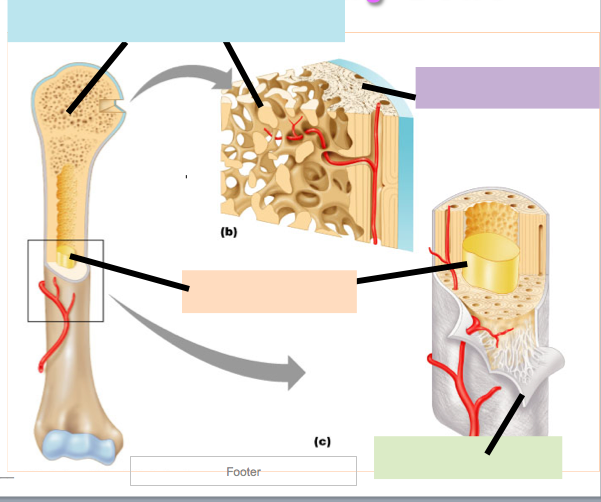 Spongy bone:Periosteum:Havasian canals:Bone marrow _______________________ Joint_______________________ JointType of movement produced: Type of movement produced: 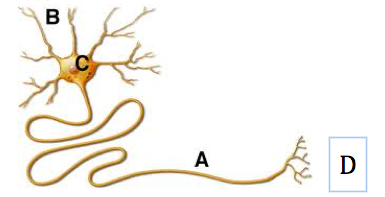 What is A covered in?Why?What is passed down the neuron?